Nota: Caso o período da bolsa ou renovação abranja mais do que um ano civil, deverá indicar o montante total do subsídio da bolsa, do seguro de acidentes pessoais e do seguro social voluntário para cada um dos anos em causa.Data: dia//BOLSAS DE INVESTIGAÇÃO CIENTÍFICA  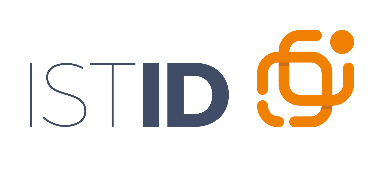              CABIMENTO DEFINITIVOBolseiro nº       NomeNIFMoradaCódigo postalLocalidadeIBANPEP RubricaPEP RubricaPEP RubricaTipo de bolsa Situação do contrato Data de início 0//			Data de fim 0//Montante mensal do subsídio de bolsa          Montante total do subsídio de bolsa         Montante total do subsídio de bolsa         Montante total do subsídio de bolsa         Montante diário do seguro de acidentes pessoais 0,06 €Montante total do seguro de acidentes pessoais           Montante total do seguro de acidentes pessoais           Montante total do seguro de acidentes pessoais           DIREÇÃO DE PROJETOSData: dia//CONTABILIDADES AUTÓNOMAS